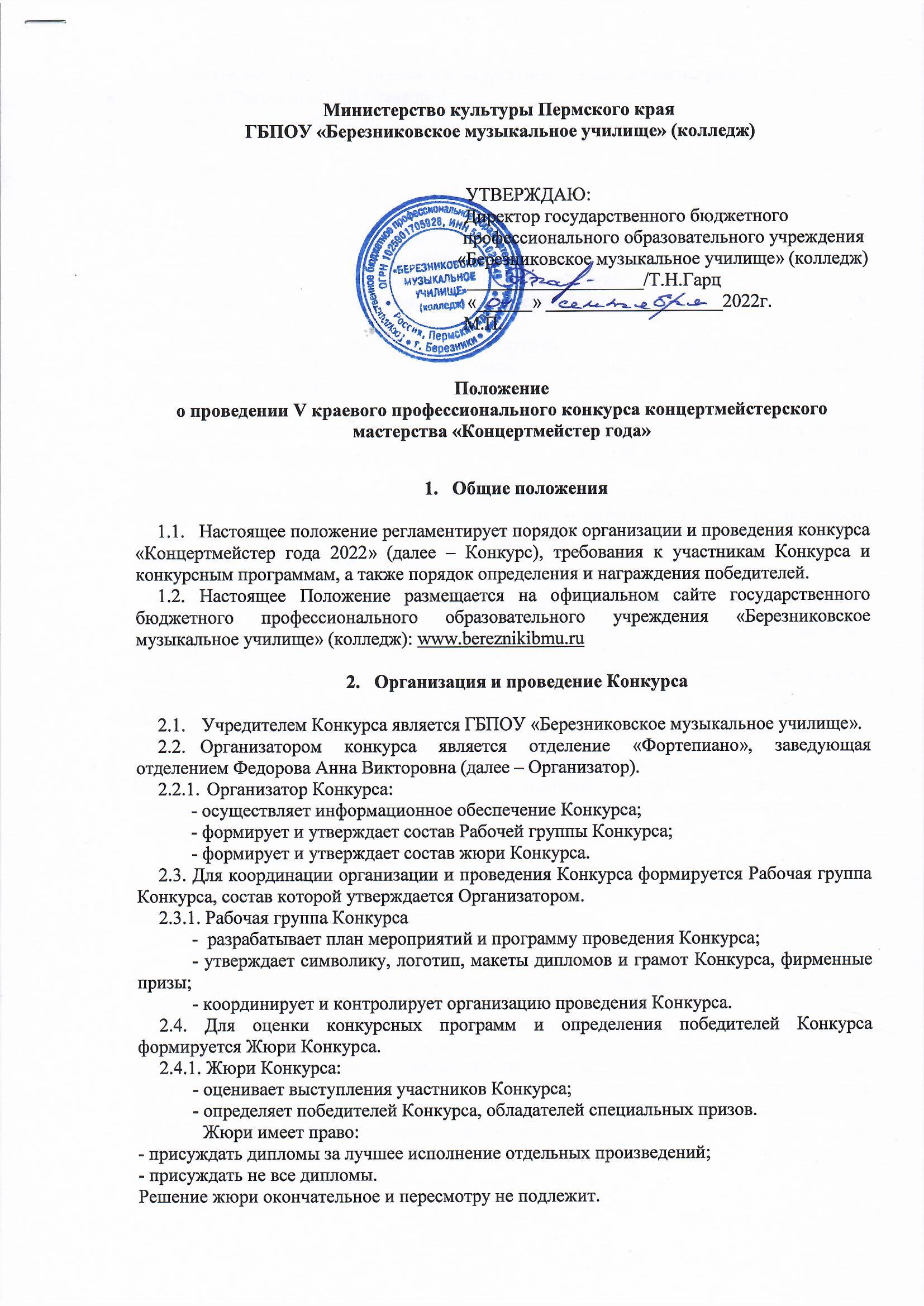 Номинанты, успешно выступившие в конкурсе, по решению жюри награждаются:Дипломами Лауреата I.II, III СтепениДипломами Дипломантов I,  II,  III СтепениСпециальными Дипломами за исполнение отдельных произведенийДипломами участникаЖюри имеет право не присуждать все дипломы.В состав жюри и организационного комитета конкурса входят:Ламанова Вера Леонтьевна – преподаватель высшей категории ГБПОУ «Березниковское музыкальное училище» отделения «Фортепиано»Карналь Ольга Сергеевна – концертмейстер высшей категории ГБПОУ «Березниковское музыкальное училище»Федорова Анна Викторовна – заведующая отделением «Фортепиано» ГБПОУ «Березниковское музыкальное училище», преподаватель высшей категории, концертмейстер Высшей категорииВне зависимости от санитарно – эпидемиологической обстановки в Пермском крае   конкурс будет  проводится  10 декабря 2022 г. в заочной форме  в дистанционном формате:согласно заявке участники должны будут выслать видеозапись конкурсной программы или ссылку на её размещение в сети Интернет на электронный адрес Березниковского музыкального училища bereznikibmu2007@yandex.ru с пометкой «на конкурс «Концертмейстер года 2022». Цели и задачи конкурса:Приобщение подрастающего поколения к исполнению музыкальных произведений различных стилистических направлений,  различными составами и исполнителями;Овладение юными пианистами специфическими навыками концертмейстерского мастерства;Развитие у учащихся коммуникативных навыков посредством ансамблевого музицирования;Возможность яркого сотрудничества музыкантов различной специализации;Сохранение и развитие традиций отечественной исполнительской и педагогической школы.Обмен опытом между коллективами, руководителями и педагогами, поддержка творческих контактов, объединение в рамках конкурсного центра.Условия участия в конкурсе:  	В конкурсе могут принять участие исполнители из любого населенного пункта Пермского края (также субъекта Российской Федерации)Конкурсное прослушивание проводится  дистанционно, в один тур.К участию в конкурсе приглашаются учащиеся ДМШ, ДШИ, детских музыкальных студий, студенты СПО учреждений сферы искусства и культуры, а также преподаватели, концертмейстеры (без возрастных ограничений). В качестве иллюстраторов могут выступать преподаватели или обучающиеся — исполнители на струнно-смычковых, струнно-щипковых, духовых инструментах, солисты-вокалисты; инструментальные и вокальные ансамбли как педагогические, так и детские.  Допускается участие в инструментальной группе преподавателей, обучающихся, а также смешанные составы, но партию фортепиано в номинации «Юный концертмейстер» должен, в обязательном порядке, исполнять обучающийся. Жюри оценивает  выступление исполнителя партии фортепиано.Конкурс проводится по категориям:« Юный концертмейстер» (учащиеся ДМШ,  ДШИ, студенты ССУЗов):1 группа – учащиеся старших классов ДМШ, ДШИ, детских музыкальных студий; 	 2 группа - студенты ССУЗ.« Концертмейстер - профессионал» (преподаватели, концертмейстеры ДМШ,  ДШИ, ССУЗов).Конкурс проводится по номинациям:«Аккомпанемент солисту – вокалисту»;«Аккомпанемент солисту – инструменталисту»; «Аккомпанемент коллективу (вокальному, инструментальному)».Программные требованияПрограмма выступления во всех номинациях включает два разнохарактерных произведения различных эпох, стилей и жанров.Порядок проведения КонкурсаКонкурс проводится 10 декабря 2022 года на базе ГБПОУ «Березниковское музыкальное училище» по адресу: 618419, Пермский край, г. Березники, ул. Л. Толстого, 78. Для участия в Конкурсе участники направляют в адрес Организатора заявку по форме, предусмотренной Приложением 1 к настоящему положению, запись конкурсных номеров.Заявки принимаются в срок до 1 декабря 2022 года по адресу: 618419, Пермский край, г. Березники, ул. Льва Толстого, 78. Тел./факс (3424) 23-72-00, e-mail: bereznikibmu2007@yandex.ru с пометкой «Конкурс Концертмейстер года 2022».К заявке необходимо приложить согласие на обработку персональных данных на участника, являющегося несовершеннолетним согласно Приложению 2 к настоящему положению, либо на совершеннолетнего участника конкурса Приложение 3.Заявки, присланные после 01 декабря 2022 г. или неправильно заполненные, не рассматриваются, их заявители к участию в Конкурсе не допускаются.Требования к видеозаписиЗапись выступления можно  произвести на любом виде техники с хорошим воспроизведением звука и  изображения. Допустима съемка на телефон. Допускается подзвучивание конкурсанта микрофоном. Допускаются к участию студийные записи без редактуры и монтажа аудиотрека. Сьемка должна быть датирована не ранее января 2022 года. Согласно заявке участники конкурса должны будут выслать видеозапись конкурсной программы или ссылку на её размещение в сети Интернет на электронный адрес bereznikibmu2007@yandex.ru с пометкой «Конкурс Концертмейстер года 2022».Прочие условияДля участия в конкурсе предусмотрен организационный взнос с каждого участника в размере 300 рублей (наличный или безналичный расчет).Контактная информацияГосударственное бюджетное профессиональное образовательное учреждение «Березниковское музыкальное училище» (колледж):618419, Пермский край, г. Березники, ул. Л. Толстого, 78; e-mail: bereznikibmu2007@yandex.ru;тел./факс: 8 (3424) 23 72 00 приемная директора8-919-458-09-35- заведующая фортепианным отделением Анна Викторовна Федорова.Для участия в конкурсе необходимо  до  01 декабря 2022г. предоставить в оргкомитет на электронную почту e-mail: bereznikibmu2007@yandex.ru следующие документы:заявку с указанием исполняемой программы, хронометража, согласие на обработку персональных данныхзапись конкурсной программы Квитанция об оплате (скан-копия, фотография) вступительного взноса за каждого участника конкурса на 300 рублей.Финансовые условия Для участия в конкурсе предусмотрен организационный взнос: 300 рублей.  Оплата организационного взноса производится в срок до 01.12.2022 г. по следующим реквизитам: Наименование получателя: Министерство финансов Пермского края (ГБПОУ «Березниковское музыкальное училище», л/с 208250091)ИНН: 5911027849 КПП: 591101001 БИК: 015773997 Расчетный счет: 03224643570000005600 в ОТДЕЛЕНИЕ ПЕРМЬ БАНКА РОССИИ/УФК ПО ПЕРМСКОМУ КРАЮ г.Пермь Единый казначейский счет (кор.счет) 40102810145370000048 ОКТМО 57708000В назначении платежа указать: «Организационный взнос за участие в конкурсе «Концертмейстер года», ФИ конкурсанта. 	Квитанция об оплате организационного взноса (скан-копия, фотография) направляется вместе с заявкой. ЗАЯВКАна участие в конкурсе «Концертмейстер года»»Фамилия_____________________________________________________Имя ____________________Отчество_____________________________Учебное заведение ____________________________________________Класс ________________________________________________________Класс преподавателя (ФИО) ___________________________________________________________________________________________________Адрес, контактный телефон _____________________________________В программе указать:Ф.И. композитора;Название произведений;Опус, номер, тональность;Хронометраж произведения.Заявление-согласиесубъекта на обработку персональных данных подопечного (несовершеннолетнего)Я, ______________________________________________________________, проживающий по адресу:________________________________________________________паспорт серии _______ номер __________________, выданный ___________________________________________________________________«	»	года, в соответствии с Федеральным законом от 27.07.2006 № 152-ФЗ «О персональных данных» (далее – ФЗ № 152) свободно, своей волей даю согласие ГБПОУ «Березниковское музыкальное училище», расположенному по адресу: 618420, г. Березники ул. Л.Толстого 78, на обработку (любое  действие  (операцию)  или  совокупность  действий (операций), совершаемых с использованием средств автоматизации или  без использования таких средств  с  персональными  данными,  включая  сбор, запись, систематизацию, накопление,  хранение,  уточнение  (обновление, изменение),  извлечение,  использование,   передачу   (распространение, предоставление,   доступ) в том числе в сети Интернет,   обезличивание,   блокирование,   удаление, уничтожение) следующих персональных данных моего/ей сына (дочери, подопечного) _____________________________________________________________________________,     (Ф.И.О. сына, дочери, подопечного) а именно: фамилия, имя, отчество, дата рождения, пол, серия и номер документа, удостоверяющего личность, гражданство, место обучения в образовательном учреждении, класс, специальность, место жительства, контактный телефон.            Для обработки в целях участия в  краевом конкурсе «Концертмейстер года 2022», проходящего в 2022 году в колледже.Согласие вступает в силу со дня его подписания и действует в течение трех лет или прекращается по письменному заявлению, содержание которого определяется частью 3 ст. 14 ФЗ № 152.«____ »____________	20___ г.                                  _____________________________(подпись, расшифровка)Заявление-согласиесубъекта на обработку персональных данных  Я, ______________________________________________________________, проживающий по адресу:________________________________________________________паспорт серии _______ номер __________________, выданный ______________________________________________________________________«	»	года, в соответствии с Федеральным законом от 27.07.2006 № 152-ФЗ «О персональных данных» (далее – ФЗ № 152) свободно, своей волей даю согласие ГБПОУ «Березниковское музыкальное училище», расположенному по адресу: 618420, г. Березники ул. Л.Толстого 78, на обработку (любое  действие  (операцию)  или  совокупность  действий (операций), совершаемых с использованием средств автоматизации или  без использования таких средств  с  персональными  данными,  включая  сбор, запись, систематизацию, накопление,  хранение,  уточнение  (обновление, изменение),  извлечение,  использование,   передачу   (распространение, предоставление,   доступ) в том числе в сети Интернет,   обезличивание,   блокирование,   удаление, уничтожение) следующих моих персональных данных.а именно: фамилия, имя, отчество, дата рождения, пол, серия и номер документа, удостоверяющего личность, гражданство, специальность, место жительства, контактный телефон.            Для обработки в целях участия в  краевом конкурсе «Концертмейстер года 2022», проходящего в 2022 году в колледже.Согласие вступает в силу со дня его подписания и действует в течение трех лет или прекращается по письменному заявлению, содержание которого определяется частью 3 ст. 14 ФЗ № 152.«____ »____________	20___ г.                                  _____________________________(подпись, расшифровка)Приложение №1Приложение №2Приложение №2Директору ГБПОУ «Березниковскоемузыкальное училище» (колледж)Гарц Т.Н.Директору ГБПОУ «Березниковскоемузыкальное училище» (колледж)Гарц Т.Н.Приложение №3Приложение №3Директору ГБПОУ «Березниковское музыкальное училище» (колледж) Гарц Т.Н.Директору ГБПОУ «Березниковское музыкальное училище» (колледж) Гарц Т.Н.